Место для фотоЗАЯВЛЕНИЕПрошу принять моего ребенка____________________________________________(фамилия, имя отчество полностью)_____________________________________________________________________________в муниципальное бюджетное физкультурно-спортивное учреждение «Спортивная школа» им.Л.К.Немчанинова на отделение «_____________________» к тренеру  Сведения о ребенке:Дата рождения______________________ место рождения ___________________________________   (число, месяц, год)                                                                                                                                              (город) Паспорт (св-во о рождении) __________________________ Дата выдачи _____________________                                                                                        (номер, серия документа)кем выдан_________________________________________________________________________________________________________________________________________________________________Адрес местожительства ________________________________________________________________ состав семьи __________________чел. Телефон (ребенка) ___________________________________ Место учебы _________________________________________________________________________Сведения о родителях:Мать (Ф.И.О.)________________________________________________________________________Место работы, должность ______________________________________________________________телефон _____________________________________________________________________________Отец (Ф.И.О.)________________________________________________________________________Место работы, должность ______________________________________________________________телефон _____________________________________________________________________________С Уставом, локальными нормативными актами Учреждения, условиями и содержанием тренировочного процесса ознакомлен(а). Даю согласие на проведение процедуры индивидуального отбора при поступлении в Учреждение (при необходимости).«_____» __________ 20___ г.________________________________                           (Подпись родителя или законного представителя ребенка) К заявлению прилагаю:1. Копия свидетельства о рождении (паспорта) поступающего;2. Копия сертификата дополнительного образования, поступающего;3. Медицинская справка о состоянии здоровья поступающего и отсутствии противопоказаний для занятий избранным видом спорта;4. Фотография 3х4 (1 шт.);5. Согласие родителя (законного представителя) на обработку личных персональных данных и персональных данных поступающего.СОГЛАСИЕна обработку персональных данных Я, ___________________________________________________________________________(Ф.И.О. родителя или законного представителя)проживающий (ая) по адресу: ___________________________________________________являясь              законным                представителем                    поступающего _____________________________________________________________________________(Ф.И.О.  поступающего)в соответствии с Федеральным законом от 27.07.2006 г. № 152 «О защите персональных данных» даю свое согласие на обработку персональных данных поступающего в МБФСУ СШ им.Л,К,Немчанинова, расположенного по адресу: г. Ленинск-Кузнецкий, пр. Кирова, 25, пом.2к которым относится:фамилия, имя, отчество; пол; дата рождения; тип документа, удостоверяющего личность; гражданство; адрес места жительства; место учебы (работы); номера телефонов (домашний, сотовый); данные медицинской карты; ИНН (при наличии); прочие сведения.Я даю согласие на использование личных персональных данных поступающего на период тренировочных занятий в учреждении в целях:- обеспечение тренировочного процесса, поступающего;- информирование средств массовой информации, размещение информации на официальном сайте МБФСУ СШ им.Л.К.Немчанинова;- защиты жизни, здоровья и иных интересов поступающего;- поощрения одаренных занимающихся, награждения победителей и призеров соревнований;- ведения статистики.Настоящее согласие предоставляется мной на осуществление любых действий в отношении персональных данных поступающего, которые необходимы или желаемы для достижения указанных выше целей, включая (без ограничения) сбор, систематизацию, накопление, хранение, уточнение (обновление, изменение), использование, распространение (в том числе передачу третьим лицам для осуществления действий по обмену информацией: управлению по физической культуре, спорту и туризму, медицинским учреждениям, военкомату, отделениям полиции и т.д.), обезличивание, блокирование персональных данных, а также осуществление любых иных действий с персональными данными, предусмотренных действующим законодательством РФ.Я проинформирован(а) о том, что МБФСУ СШ им.Л.К.Немчанинова гарантирует обработку персональных данных поступающего в соответствии с действующим законодательством Российской Федерации как неавтоматизированным, так и автоматизированным способами.Данное согласие действует до достижения целей обработки персональных данных поступающего в МБФСУ СШ им.Л.К.Немчанинова или в течение срока хранения информации.Данное Соглашение может быть отозвано в любой момент по моему письменному заявлению.Я подтверждаю, что, давая такое согласие, я действую по собственной воле и в интересах поступающего.«____» _______________ 20__ г.          __________________ / ________________________  (Подпись)  (Расшифровка подписи)К заявлению прилагаю:1. Копия свидетельства о рождении (паспорта) поступающего;2. Копия сертификата дополнительного образования, поступающего;3. Медицинская справка о состоянии здоровья поступающего и отсутствии противопоказаний для занятий избранным видом спорта;4. Фотография 3х4 (1 шт.);5. Согласие родителя (законного представителя) на обработку личных персональных данных и персональных данных поступающего._________________К заявлению прилагаю:1. Копия свидетельства о рождении (паспорта) поступающего;2. Копия сертификата дополнительного образования, поступающего;3. Медицинская справка о состоянии здоровья поступающего и отсутствии противопоказаний для занятий избранным видом спорта;4. Фотография 3х4 (1 шт.);5. Согласие родителя (законного представителя) на обработку личных персональных данных и персональных данных поступающего.______________________________К заявлению прилагаю:1. Копия свидетельства о рождении (паспорта) поступающего;2. Копия сертификата дополнительного образования, поступающего;3. Медицинская справка о состоянии здоровья поступающего и отсутствии противопоказаний для занятий избранным видом спорта;4. Фотография 3х4 (1 шт.);5. Согласие родителя (законного представителя) на обработку личных персональных данных и персональных данных поступающего.____________________________________________К заявлению прилагаю:1. Копия свидетельства о рождении (паспорта) поступающего;2. Копия сертификата дополнительного образования, поступающего;3. Медицинская справка о состоянии здоровья поступающего и отсутствии противопоказаний для занятий избранным видом спорта;4. Фотография 3х4 (1 шт.);5. Согласие родителя (законного представителя) на обработку личных персональных данных и персональных данных поступающего._________________К заявлению прилагаю:1. Копия свидетельства о рождении (паспорта) поступающего;2. Копия сертификата дополнительного образования, поступающего;3. Медицинская справка о состоянии здоровья поступающего и отсутствии противопоказаний для занятий избранным видом спорта;4. Фотография 3х4 (1 шт.);5. Согласие родителя (законного представителя) на обработку личных персональных данных и персональных данных поступающего.______________________________К заявлению прилагаю:1. Копия свидетельства о рождении (паспорта) поступающего;2. Копия сертификата дополнительного образования, поступающего;3. Медицинская справка о состоянии здоровья поступающего и отсутствии противопоказаний для занятий избранным видом спорта;4. Фотография 3х4 (1 шт.);5. Согласие родителя (законного представителя) на обработку личных персональных данных и персональных данных поступающего.для освоения программы физической подготовки в спортивно-оздоровительную группу(в соответствии с муниципальной работой «Организация и проведение спортивно-оздоровительной работы по развитию физической культуры и спорта среди различных групп населения») 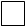 для освоения программы спортивной подготовки по избранному виду спорта СНИЛС ________________________________ИНН ___________________________________Сертификат доп.образования _____________УИН - номер ВФСК ГТО _________________